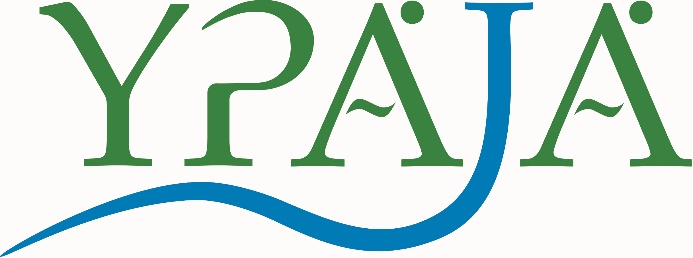 Ypäjän kunnan sivistystoimessa on haettavanaNUORISO-OHJAAJAN TOIMI 1.1.2021 alkaenTehtävään kuuluu kunnan perusnuorisotyön organisointitehtävät, kunnan etsivä nuorisotyö sekä kunnan kulttuuri palveluiden tuottaminen. Edellytämme hakijalta tehtävään sopivaa koulutusta ja työkokemusta, yhteistyötaitoja sekä kykyä itsenäiseen työskentelyyn.Varhaiskasvatus-sivistysjohtajalle osoitetut hakemukset, joihin on lisätty ansioluettelo tai CV, tulee toimittaa osoitteella minna.nouko@ypaja.fi  tai postitse Ypäjän kunta. Hakuaika päättyy 4.12.2020 klo 15.00. Perttulantie 20 32100 Ypäjä.Tehtävään valitun on toimitettava hyväksyttävä lääkärintodistus terveydentilastaan ja esitettävä nähtäväksi lasten kanssa työskentelevien rikostaustan selvittämisestä annetun lain (504/2002) mukainen rikosrekisteriote. Tehtävässä on 6 kuukauden koeaika. Palkkaus määräytyy KVTES:n mukaan. Työaika on 38. 25 h/vko. Lisätietoja varhaiskasvatus-sivistysjohtajalta puh. 050 5747 744 tai mieluiten email minna.nouko@ypaja.fi Ypäjällä 17.11.2020Minna Nouko Varhaiskasvatus-sivistysjohtaja